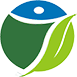 JOURNAL OF ENVIRONMENTAL and NATURAL STUDIESCopyright Transfer AgreementI agree and undertake that the journal of JENAS does not bear any responsibility until the article text titled (Article Name):“……………………………………………………….………………………………….....................................………………………………………………………………………………………………………………………”is published in the journal and that the application cannot be withdrawn if the referee evaluation process is successful and it is published in the first 2 issues of the journal.We, the authors / authors with the signatures below, guarantee that the article we have presented is original, is not given to be published in another journal or was not published before; If, in whole or in part,  it has been published, we undertake that any permissions required to be published in the above-mentioned journal have been received and sent to the Journal of Environmental and Natural Studies along with the original copyright transfer form.By accepting to waive the copyright of the article, we assume responsibility and sign it.On this occasion, the copyright of the article has been transferred to the Journal of Environmental and Natural Studies. has been authorized to publish the article. However, the following rights of the authors are reserved:NOTE: In all the cases below, full reference must be given that the article has been published by the JENAS Journal.1. All registered rights, such as patents, etc. excluding copyright2. The author's right to use all or part of his article in accordance with scientific principles and rules in his works such as future books and lessons3. The right to reproduce for their own purposes, on condition that the article is not sold.To be signed by all authors in the order specified in the articleThe Corresponding author who sent the article;Correspondence of author: ………………………………………………………………………………………………………………………………………………………………………………………………….…….……..Phone number: ……………….……..…. Other phone number: ………….…….……. (GSM is mandatory)Fax: ………………….……….E-Mail: …………………………..……..……Full Name / Surname of Author / AuthorsDateSignature